Книжный навигаторГалина Куликова
«Неискренне ваш»Галина Куликова – популярная современная российская писательница. Из-под ее пера вышло более 50 иронических детективов и романтических комедий общим тиражом свыше 10 млн экземпляров. Ее имя входит в топ-15 самых читаемых российских авторов.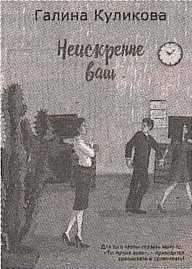 В каждой книге Галины Куликовой главные героини – обычные женщины, которые волей судьбы сталкиваются с жизненными невзгодами, но всегда находят из них выход.Героиня романа «Неискренне ваш» Саша Зимина в одно прекрасное утро внезапно по дороге на работу встретила свою бывшую любовь Стаса Горохова. Два года назад Саша собиралась выйти за него замуж, но Стас внезапно бросил ее и женился на другой. Саша понимает, что её чувства к нему все еще живы. Кроме того, ей кажется, что за их со Стасом разрывом стоит какая-то тайна. Но чтобы ее разгадать, ей придется использовать не самые честные приемы. Однако ставки высоки, поэтому Саша решает стать ловкой, хитрой и коварной и пускается во все тяжкие, лишь бы вернуть любимого и отомстить врагам. Но, поскольку от природы она девушка добрая, ее месть превращается в настоящее авантюрное приключение.Роман можно прочесть во всех библиотеках города (кроме детской), а также в сельских филиалах: Каменка, Козенки, Криничный.Людмила КИРЬЯНОВА.